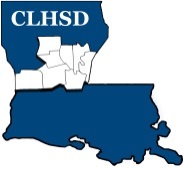 Central Louisiana Human Services DistrictBoard Meeting Agenda February 2, 2023Call to Order/QuorumPrayer/PledgeRead and Approve February 2023 Meeting AgendaSolicit Public Comment RequestsApproval of Minutes	January 2023 Board Meeting Minutes District ReportsFinancial Report- H1ED Monthly Report  H2Policy Reviews Executive Limits: II. E. Financial Condition & Activities w/ procedure – Non Appropriated Funds - H3Board Business  Members Term Wishes H4Annual Bylaws Review – Laura Jolly, Committee Chair  Board Development/Training Topic –Residential TreatmentPerformance Evaluation Packet distributed to board members Performance Evaluation Report will be emailed to board members prior to the March meeting.  Performance Evaluation Committee to meet after board meeting      Questions/Comments as SolicitedNext Month – March Executive Limits – No Executive Limits Board Business  - Annual Retreat Complete and communicate performance evaluation of ED Training Topic – No training topic   AnnouncementsNext meeting – March 9, 2023 @ 9 a.m.Bring Performance Evaluation Packet Adjourn (Vote)